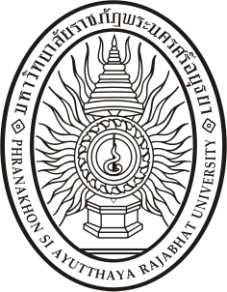 แบบรายงานภาระงานของข้าราชการและพนักงานมหาวิทยาลัยสังกัดมหาวิทยาลัยราชภัฏพระนครศรีอยุธยา(ประเภทสนับสนุนวิชาการ)ก. ข้อมูลพื้นฐานชื่อผู้รับการประเมิน.........................................................................................................................ตำแหน่งประเภท    ข้าราชการพลเรือนในสถาบันอุดมศึกษา 	 พนักงานมหาวิทยาลัย  ตำแหน่ง.......................................................เงินเดือน/ค่าจ้างบาท..................................................ประเมินผลการปฏิบัติงานรอบประเมิน	 ครั้งที่ 1 (1 ต.ค.............  – 31 มี.ค.............)     ครั้งที่ 2 (1 เม.ย.............– 30ก.ย...........)  มาสาย...........วัน  ขาดราชการ............วัน  ลา...........วัน  (ลาป่วย............วัน , ลาอื่น ๆ ...............วัน)ข. ข้อตกลงปฏิบัติงาน(ระบุ)…………………………………………………………………………………………………………………………………………………………………………………………………………………………………………………………………………………………..…………………………………………………………………………………………………………………………………………………………..…………………………………………………………………………………………………………………………………………………………..…………………………………………………………………………………………………………………………………………………………..…………………………………………………………………………………………………………………………………………………………..…………………………………………………………………………………………………………………………………………………………..…………………………………………………………………………………………………………………………………………………………..ลงชื่อ..............................................................ผู้รับการประเมิน	วัน/เดือน/ปี ........................................ลงชื่อ..............................................................ผู้ประเมิน		วัน/เดือน/ปี ........................................ค. ผลการปฏิบัติงาน1. ปริมาณและคุณภาพงานตามความรับผิดชอบ (แนบท้ายแฟ้มสะสมงาน)1.1 งานบริหารงานบุคคล1.2 งานบริหารงบประมาณ1.3 งานวิชาการและงบประมาณ1.4 งานบริหารอาคารสถานที่ ครุภัณฑ์2. งานริเริ่มสร้างสรรค์………………………………………………………………………………………………………3. งานอื่น ๆ...................................................................................................................................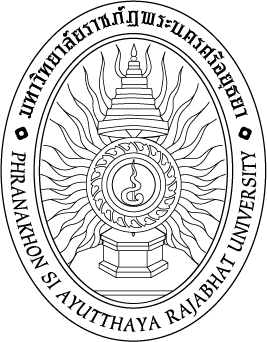 แบบมอบหมายงานหรือข้อตกลงในการปฏิบัติงานปีงบประมาณ                  .ช่วงที่          ระหว่างวันที่                                             .1.  ชื่อผู้รับมอบหมายงาน...............................................................................................................ตำแหน่ง.........................................................เงินเดือน/ค่าจ้าง.................................................สังกัด..............................................................กอง...................................................................งาน/กลุ่มงาน........................................................................................................................... .                    ..2.  ชื่อผู้บังคับบัญชาขั้นต้น............................................................................................................ตำแหน่ง..........................................................สังกัด................................................................ขอบข่ายงานและหน้าที่ความรับผิดชอบ:………………………………………………………………………………………………………………...……………………………………………………………………………………………………………………………………………………………...……………………………………………………………………………………………………………………………………………………………...……………………………………………………………………………………………………………………………………………………………...……………………………………………………………………………………………………………………………………………………………...……………………………………………………………………………………………………………………………………………………………...……………………………………………………………………………………………………………………………………………………………...……………………………………………………………………………………………………………………………………………………………...……………………………………………………………………………………………………………………………………………………………..ลักษณะงานที่ปฏิบัติ/มาตรฐานตำแหน่ง:………………………………………………………………………………………………………………...……………………………………………………………………………………………………………………………………………………………...……………………………………………………………………………………………………………………………………………………………...……………………………………………………………………………………………………………………………………………………………...……………………………………………………………………………………………………………………………………………………………...…………………งานที่มอบหมายและมาตรฐาน/เป้าหมายของผลงานที่ต้องการ/คาดหวัง*ข้อตกลงเพิ่มเติม(ถ้ามี)...................................................................................................................................................................................................................................................................................................................................................................................................................................................................................................................................................................................................................................................................................*หมายเหตุ	*ส่วนราชการอาจปรับปรุง/เพิ่มเติมแบบฯ และข้อมูลที่มอบฯ ได้ตามความเหมาะสมและความจำเป็นของส่วนราชการตามที่คณะกรรมการที่ส่วนราชการมอบหมายและผู้เกี่ยวข้องเห็นชอบ*หากกรอกข้อมูลไม่พอ สามารถทำตารางแนบท้ายเพิ่มเติมได้ตามความเหมาะสมลำดับงาน/โครงการ/กิจกรรมมาตรฐาน/เป้าหมายที่คาดหวัง/ต้องการมาตรฐาน/เป้าหมายที่คาดหวัง/ต้องการมาตรฐาน/เป้าหมายที่คาดหวัง/ต้องการหมายเหตุ/รายละเอียดเพิ่มเติม(ถ้ามี)ลำดับงาน/โครงการ/กิจกรรมปริมาณและหน่วยนับคุณภาพ/คุณลักษณะเวลา/ช่วงเวลาหมายเหตุ/รายละเอียดเพิ่มเติม(ถ้ามี)ลงชื่อ..........................................ผู้รับมอบหมายงานลงชื่อ..............................................ผู้มอบหมายงาน   (..........................................................)  (............................................................)  วัน เดือน ปี ที่รับมอบ      /            /          ..  ตำแหน่ง.......................................................  วัน เดือน ปีที่ รับมอบ       /            /           .